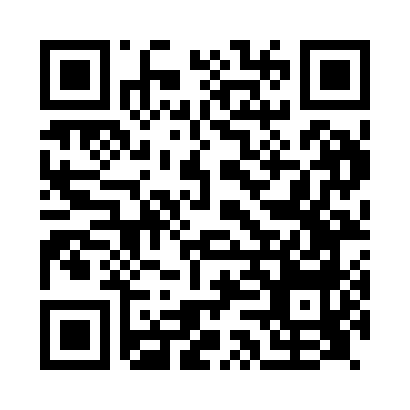 Prayer times for High Coniscliffe, North Yorkshire, UKMon 1 Jul 2024 - Wed 31 Jul 2024High Latitude Method: Angle Based RulePrayer Calculation Method: Islamic Society of North AmericaAsar Calculation Method: HanafiPrayer times provided by https://www.salahtimes.comDateDayFajrSunriseDhuhrAsrMaghribIsha1Mon2:534:361:116:549:4511:282Tue2:544:371:116:549:4511:283Wed2:544:381:116:549:4411:274Thu2:554:381:116:539:4311:275Fri2:554:391:116:539:4311:276Sat2:564:401:116:539:4211:277Sun2:564:411:126:539:4111:268Mon2:574:431:126:529:4111:269Tue2:584:441:126:529:4011:2610Wed2:584:451:126:529:3911:2511Thu2:594:461:126:519:3811:2512Fri3:004:471:126:519:3711:2413Sat3:004:491:126:509:3611:2414Sun3:014:501:136:509:3411:2315Mon3:024:511:136:499:3311:2316Tue3:034:531:136:489:3211:2217Wed3:034:541:136:489:3111:2218Thu3:044:561:136:479:2911:2119Fri3:054:571:136:469:2811:2020Sat3:064:591:136:469:2711:2021Sun3:065:001:136:459:2511:1922Mon3:075:021:136:449:2411:1823Tue3:085:031:136:439:2211:1724Wed3:095:051:136:429:2111:1725Thu3:105:071:136:419:1911:1626Fri3:115:081:136:409:1711:1527Sat3:115:101:136:399:1611:1428Sun3:125:121:136:389:1411:1329Mon3:135:131:136:379:1211:1230Tue3:145:151:136:369:1011:1131Wed3:155:171:136:359:0811:10